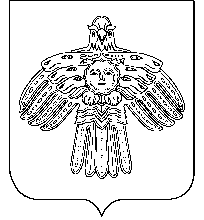 «Новый Бор» сикт овмодчоминса                                                     Глава сельского поселенияюралысь                                              «Новый Бор»                                                    П О С Т А Н О В Л Е Н И Е                                                               Ш У ö Мот 01 августа  2013 года № 08/62пст Новый Бор Республика КомиОб утверждении перечня автомобильных дорог общего пользования местного значения муниципального образования сельского поселения «Новый Бор»В соответствии с Федеральным законом от 8 ноября 2007 г. N 257-ФЗ "Об автомобильных дорогах и о дорожной деятельности в Российской Федерации и о внесении изменений в отдельные законодательные акты Российской Федерации", Постановлением Правительства Российской Федерации от 11.04.2006 N 209 "О некоторых вопросах, связанных с классификацией автомобильных дорог в Российской Федерации", Приказом Минтранса России от 7 февраля 2007 г. N 6 "Об утверждении правил присвоения автомобильным дорогам идентификационных номеров", Федеральным законом от 06 октября 2006 года № 131-ФЗ «Об общих принципах организации местного самоуправления в Российской Федерации» ПОСТАНОВЛЯЮ:Утвердить перечень автомобильных дорог общего пользования местного значения муниципального образования сельского поселения «Новый Бор» согласно приложению № 1.Утвердить перечень объектов улично – дорожной сети, общего пользования местного значения муниципального образования сельского поселения «Новый Бор» согласно приложению № 2.Утвердить схему автомобильных дорог общего пользования местного значения пст Новый Бор, согласно приложению № 3.Утвердить схему автомобильных дорог общего пользования местного значения пст Медвежка, согласно приложению № 4.Отнести автомобильные дороги и объекты улично – дорожной сети к категории:- «Главная дорога»;- «Второстепенная дорога»; согласно приложению № 5. Заведующей сектором финансового и бухгалтерского учета администрации сельского поселения «Новый Бор» (Михальченя Н.Т.), включить данный перечень автомобильных дорог общего пользования и объекты улично – дорожной сети в реестр муниципальной собственности и учитывать в муниципальной казне сельского поселения «Новый Бор».Считать утратившим силу постановления главы сельского поселения « Новый Бор»:-  от 03 мая  2012 года № 05/34 «Об утверждении перечня автомобильных дорог общего пользования местного значения муниципального образования сельского поселения «Новый Бор»;-  от 29 января 2013 года № 01/04 «О внесении изменений в постановление главы сельского поселения «Новый Бор» от 03 мая 2012 года № 05/34 «Об утверждении перечня автомобильных дорог общего пользования местного значения муниципального образования сельского поселения «Новый Бор».Постановление вступает в силу со дня принятия.Глава администрации-Глава сельского поселения «Новый Бор»                                       Г.Г.ИдамкинУтверждено                                                                        постановлением главы сельского                                                                                   поселения «Новый Бор»от 01 августа 2013 года № 08/62(Приложение № 1)Автомобильные дороги общего пользования местного значения муниципального образования сельского поселения «Новый Бор»      пст. Новый Борпст Медвежка	_________________________________________________Утверждено                                                                        постановлением главы сельского                                                                                   поселения «Новый Бор»от 01 августа 2013 года № 08/62(Приложение № 2)Объекты улично – дорожной сети,общего пользования местного значения муниципального образования сельского поселения «Новый Бор»пст. Новый БорПст МедвежкаУтверждено                                                                        постановлением главы сельского                                                                                   поселения «Новый Бор»от 01 августа 2013 года № 08/62(Приложение № 5)Автомобильные дороги и объекты  улично – дорожной сетиобщего пользования местного значения муниципального образования сельского поселения «Новый Бор» отнесенные к категориям:- «Главная дорога»;- «Второстепенная дорога».№п/пИдентификационныйномерНаименованиеавтомобильной дорогиПротяженность,км.КатегорияТиппокрытия187252830 ОП МП001Автомобильная дорога проходящая по ул. Черепанова от дома № 1а до дома № 25.0,88 Vпереходный287252830 ОП МП002Автомобильная дорога проходящая по ул. Центральная от пересечения ул. Полевая до границы поселка (с юга на север) в том числе:1,25 VпереходныйПодъезд к причалу пст Новый Бор0,8Vгрунтовая387252830 ОП МП003Автомобильная дорога проходящая по ул. Нагорная от пересечения с ул. Полевая до пересечения с ул. Центральная.1,07 Vпереходный487252830 ОП МП004Автомобильная дорога проходящая по ул. Майская от пересечения с ул.Полевая № 3 до пересечения с ул Северная, в том числе:1,07VгрунтоваяПодъезд к зданию аэропорта пст Новый Бор;0,05VгрунтоваяПодъезд к полигону ТБО.0,6VгрунтоваяПодъезд к скотдворам0,051487252830 ОП МП005Автомобильная дорога проходящая по ул. Центральная от пересечения с пер Речной до  дома № 34 по ул. Центральная в том числе:1,1VгрунтоваяПодъезд к кладбищу пст Медвежка1,5VПодъезд к причалу пст Медвежка 1,0VгрунтоваяПодъезд к зданию дизельной электростанции0,2VгрунтоваяПодъезд к зданию телевизионной вышки0,25Vгрунтовая1587252830 ОП МП006Автомобильная дорога проходящая по ул. Хуторская от пересечения с пер. Речной до здания котельной № 25а, в том числе:1,0VгрунтоваяПодъезд к пст Медвежка 0,2VгрунтоваяПодъезд к вертолетной площадке0,04VгрунтоваяПодъезд к зданию почты0,04VгрунтоваяИтого:11,1Vгрунтовые№п/пИдентификационныйномерНаименованиеобъекта улично-дорожной сетиПротяженностькм.Тип покрытия1001Ул. Набережная0,44грунтовая2002Ул. Печорская0,44грунтовая3003Ул. Вологжанинова0,48грунтовая4004Ул. Западная0,49грунтовая5005Ул. Полевая 0,53грунтовая6006Ул. Заполярная0,78грунтовая7007Пер. Торговый0,5грунтовая8008Ул. Лесная0,95грунтовая9009Ул. Северная0,5грунтовая№п/пИдентификационныйномерНаименованиеобъекта улично-дорожной сетиПротяженностькм.Тип покрытия1010Пер. Речной0,28грунтовая№п/пИдентификационныйномерКатегория дороги187252830 ОП МП001Главная дорога287252830 ОП МП002Главная дорога387252830 ОП МП003Главная дорога487252830 ОП МП004Главная дорога587252830 ОП МП005Главная дорога687252830 ОП МП006Главная дорога7001Ул. НабережнаяГлавная дорога8002Ул. ПечорскаяГлавная дорога9003Ул. ВологжаниноваГлавная дорога10004Ул. ЗападнаяГлавная дорога11005Ул. ПолеваяВторостепенная дорога12006Ул. ЗаполярнаяВторостепенная дорога13007Пер. ТорговыйВторостепенная дорога14008Ул. ЛеснаяВторостепенная дорога15009Ул. СевернаяВторостепенная дорога16010Пер. РечнойВторостепенная дорога